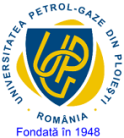 Anexa 10Domnule/Doamnă Decan,Subsemnatul(a) ________________________________________________ absolvent(ă) al/a Instituției _______________________________________________________________________, Facultății _____________________________________________________, promoția ________, vă rog să-mi aprobați înscrierea la examenul de absolvire/licență/diplomă din sesiunea_____________________.Declar pe propria răspundere următoarele: documentele depuse în dosar sunt autentice;am elaborat personal lucrarea de licență cu respectarea prevederilor Legii nr.8/1996 privind dreptul de autor şi drepturile conexe, astfel cum a fost modificată ulterior, şi nu am folosit alte materiale documentare în afara celor prezentate la capitolul „Bibliografie”;varianta electronică de pe CD-ROM a lucrării de licență include conținutul lucrării în format PDF neprotejat (care să permită accesarea textului) şi nescanat.Domnului/Doamnei Decan al Facultății absolvite _______________________________________, Instituția absolvită ________________________________________________________________.Domnului/Doamnei Decan al Facultății organizatoare ____________________________________, Universitatea Petrol–Gaze din Ploiești.UNIVERSITATEA PETROL - GAZE DIN PLOIEŞTIINSTITUŢIA ABSOLVITĂ: FACULTATEA: FACULTATEA ABSOLVITĂ: DOMENIUL: DOMENIUL ABSOLVIT: PROGRAMUL DE STUDII: PROGRAMUL DE STUDII ABSOLVIT: FORMA DE ÎNVĂȚĂMÂNT: FORMA DE ÎNVĂȚĂMÂNT:De acord,Decan Facultate organizatoareDe acord,Decan Facultate absolvităData___________________Absolvent(ă),(nume, prenume, semnătura)________________________